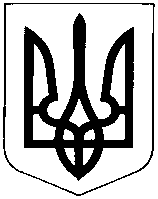 УКРАЇНАХМЕЛЬНИЦЬКА ОБЛАСТЬНОВОУШИЦЬКА СЕЛИЩНА РАДАНОВОУШИЦЬКОЇ СЕЛИЩНОЇ ОБ’ЄДНАНОЇ  ТЕРИТОРІАЛЬНОЇ ГРОМАДИВИКОНАВЧИЙ КОМІТЕТР І Ш Е Н Н Явід 27 грудня 2018 р. № 985смт Нова Ушиця   Про заборону торгівлі та використання піротехнічних засобів, проведення салютів та феєрверків на території Новоушицької селищної ради (об’єднаної територіальної громади)    Враховуючи звернення громадян, керуючись ст.ст.30, 40, 51, 52, 53, 59 Закону України “Про місцеве самоврядування в Україні” №280/97-ВР від 21.05.1997 року (із змінами та доповненнями), ст.24 Закону України "Про забезпечення санітарного та епідемічного благополуччя населення” № 4004-XII від 24.02.1994 року (із змінами та доповненнями), Правилами благоустрою, забезпечення чистоти, порядку утримання і прибирання вуличних, дворових територій, парків, скверів та додержання тиші в громадських місцях на території сіл та селищ, які входять до складу Новоушицької селищної об’єднаної територіальної громади, затверджених  рішенням V сесії Новоушицької селищної ради VІI скликання від  22 листопада 2016 року №4  та з метою забезпечення громадського порядку, попередження нещасних випадків, недопущення порушень правил благоустрою, виконавчий комітет селищної  ради ВИРІШИВ:        1.Заборонити використання та торгівлю піротехнічних засобів, проведення салютів та феєрверків громадянами на вулицях, прибудинкових територіях, у громадських місцях, у місцях масових скупчень громадян, в закладах торгівлі (поруч шкіл, садків), поблизу дошкільних та загальноосвітніх навчальних закладів на території Новоушицької селищної ради (об’єднаної територіальної громади).        2.Власникам закладів кафе, барів під час проведення святкових заходів забезпечити дотримання вимог ст.24 ЗУ "Про забезпечення санітарного та епідемічного благополуччя населення", Правил благоустрою, забезпечення чистоти, порядку утримання і прибирання вуличних, дворових територій, парків, скверів та додержання тиші в громадських місцях на території сіл та селищ, які входять до складу Новоушицької селищної об’єднаної територіальної громади, затверджених  рішенням V сесії Новоушицької селищної ради VІI скликання від  22 листопада 2016 року №4  та не допускати на території підпорядкованих об'єктів проведення салютів та феєрверків.       3.Новоушицькому ВП ДВП ГУНП в Хмельницькій області вживати заходів щодо забезпечення дотримання даного рішення (в межах компетенції) та посилити роботу щодо притягнення до адміністративної відповідальності осіб, що вчиняють правопорушення передбачених статтями 182, 1956 Кодексу України про адміністративні правопорушення.4.Копію даного рішення направити Новоушицькому ВП ДВП ГУНП  в Хмельницькій області та повідомити про прийняте рішення фізичних осіб-підприємців.              5.Начальнику загального відділу Новоушицької селищної ради Грековій Т.А., з дотриманням вимог Закону України «Про доступ до публічної інформації» не пізніше п’яти робочих днів з дня прийняття цього рішення оприлюднити його на офіційному  веб-сайті Новоушицької селищної ради.            6.Контроль за виконанням даного рішення покласти на начальника відділу комунальної власності, житлово-комунального господарства, благоустрою, зовнішньої реклами, охорони навколишнього природного середовища, інфраструктури та земельних відносин Новоушицької селищної ради  Мищака В. В.            Селищний голова					            	   О.Московчук